Законодательное Собрание Санкт-ПетербургаЗАКОН САНКТ-ПЕТЕРБУРГАО ГОСУДАРСТВЕННОЙ ПОДДЕРЖКЕ ОБЩЕСТВЕННЫХ ОБЪЕДИНЕНИЙВЕТЕРАНОВ ВОЙНЫ И ТРУДА, УЗНИКОВ ФАШИСТСКИХ КОНЦЛАГЕРЕЙ,ИНВАЛИДОВ И ЖЕРТВ ПОЛИТИЧЕСКИХ РЕПРЕССИЙ САНКТ-ПЕТЕРБУРГАПринят Законодательным Собранием Санкт-Петербурга30 апреля 1997 годаНастоящий Закон Санкт-Петербурга обеспечивает создание благоприятных условий для деятельности общественных объединений ветеранов войны и труда, узников фашистских концлагерей, инвалидов и жертв политических репрессий Санкт-Петербурга (далее - общественные объединения).(преамбула в ред. Закона Санкт-Петербурга от 28.09.2022 N 496-84)Статья 1(в ред. Закона Санкт-Петербурга от 28.09.2022 N 496-84)Общественным объединениям предоставляется компенсация расходов:на оплату фактически потребленных услуг по холодному водоснабжению, горячему водоснабжению, водоотведению, электроснабжению, газоснабжению, а также отопления, содержания и текущего ремонта общего имущества собственников помещений в здании, многоквартирном доме, услуги по обращению с твердыми коммунальными отходами в размере, определяемом исходя из площади находящихся в собственности Санкт-Петербурга объектов нежилого фонда, занимаемых общественными объединениями на основании договоров аренды, безвозмездного пользования, но не более 100 кв. м на общественное объединение в границах территории одного района Санкт-Петербурга;на оплату предоставляемых в находящихся в собственности Санкт-Петербурга объектах нежилого фонда, занимаемых общественными объединениями на основании договоров аренды, безвозмездного пользования, следующих услуг:услуг телефонной связи, за исключением услуг подвижной радиотелефонной связи;услуг связи для целей кабельного и(или) эфирного телевизионного вещания и(или) радиовещания в части, касающейся пользования коллективной телевизионной антенной, радиотрансляционной точкой;на оплату стоимости доступа к информационно-телекоммуникационной сети "Интернет" в размере фактически понесенных затрат, но не превышающем 4000 руб. в месяц, с последующей индексацией с 1 января каждого года начиная с 2024 года путем умножения на коэффициент, размер которого не должен быть ниже индекса роста потребительских цен, применяемого при формировании бюджета Санкт-Петербурга на соответствующий финансовый год и на плановый период, при наличии у общественных объединений договоров на указанную услугу, предоставление которой осуществляется в находящихся в собственности Санкт-Петербурга объектах нежилого фонда, занимаемых общественными объединениями на основании договоров аренды, безвозмездного пользования. Указанный коэффициент устанавливается Правительством Санкт-Петербурга.Статья 2. Исключена с 1 января 2023 года. - Закон Санкт-Петербурга от 28.09.2022 N 496-84.Статья 3(в ред. Закона Санкт-Петербурга от 28.09.2022 N 496-84)Компенсация общественным объединениям расходов, указанных в статье 1 настоящего Закона Санкт-Петербурга, осуществляется за счет средств бюджета Санкт-Петербурга в виде субсидий, порядок и условия предоставления которых устанавливаются Правительством Санкт-Петербурга в соответствии с бюджетным законодательством Российской Федерации и настоящим Законом Санкт-Петербурга.Статья 4Условиями предоставления общественным объединениям компенсации расходов, указанных в статье 1 настоящего Закона Санкт-Петербурга, являются:(в ред. Закона Санкт-Петербурга от 28.09.2022 N 496-84)- деятельность общественного объединения на территории Санкт-Петербурга не менее пяти лет;(в ред. Закона Санкт-Петербурга от 28.09.2022 N 496-84)- пользование объектами нежилого фонда, находящимися в собственности Санкт-Петербурга;- наличие договоров аренды объектов нежилого фонда, занимаемых общественными объединениями, договоров безвозмездного пользования указанными объектами нежилого фонда, одной из сторон которых выступает Санкт-Петербург;(в ред. Закона Санкт-Петербурга от 28.09.2022 N 496-84)- отсутствие субарендаторов и непредоставление для постоянного либо временного пользования объектов нежилого фонда, занимаемых общественными объединениями, другим предприятиям, учреждениям и организациям;(в ред. Закона Санкт-Петербурга от 28.09.2022 N 496-84)- соответствие условиям и требованиям, устанавливаемым в соответствии с бюджетным законодательством Российской Федерации в отношении получателей субсидий - некоммерческих организаций.(абзац введен Законом Санкт-Петербурга от 28.09.2022 N 496-84)Статья 5Настоящий Закон Санкт-Петербурга вступает в силу со дня его официального опубликования.(в ред. Закона Санкт-Петербурга от 28.09.2022 N 496-84)Губернатор Санкт-ПетербургаВ.А.ЯковлевСанкт-Петербург22 мая 1997 годаN 76-24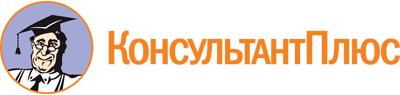 Закон Санкт-Петербурга от 22.05.1997 N 76-24
(ред. от 28.09.2022)
"О государственной поддержке общественных объединений ветеранов войны и труда, узников фашистских концлагерей, инвалидов и жертв политических репрессий Санкт-Петербурга"
(принят ЗС СПб 30.04.1997)Документ предоставлен КонсультантПлюс

www.consultant.ru

Дата сохранения: 17.06.2023
 22 мая 1997 годаN 76-24Список изменяющих документов(в ред. Законов Санкт-Петербурга от 29.12.1997 N 218-72,от 28.06.2000 N 270-28, от 15.06.2001 N 427-57, от 26.07.2002 N 343-36,от 09.07.2008 N 468-74, от 28.09.2022 N 496-84)